РЕШЕНИЕРассмотрев проект решения Городской Думы Петропавловск-Камчатского городского округа о внесении изменений в решение Городской Думы Петропавловск-Камчатского городского округа от 20.05.2020 № 677-р «О создании рабочей группы по разработке проекта решения Городской Думы Петропавловск-Камчатского городского округа «О внесении изменений в Решение Городской Думы Петропавловск-Камчатского городского округа от 28.08.2013 № 122-нд «О гарантиях и компенсациях для лиц, являющихся работниками организаций, финансируемых из бюджета Петропавловск-Камчатского городского округа», внесенный председателем Городской Думы Петропавловск-Камчатского городского округа Монаховой Г.В., в соответствии со статьей 17 Решения Городской Думы Петропавловск-Камчатского городского округа от 13.07.2018 № 82-нд «О Регламенте Городской Думы Петропавловск-Камчатского городского округа» Городская Дума Петропавловск-Камчатского городского округаРЕШИЛА:1. Внести в решение Городской Думы Петропавловск-Камчатского городского округа от 20.05.2020 № 677-р «О создании рабочей группы по разработке проекта решения Городской Думы Петропавловск-Камчатского городского округа «О внесении изменений в Решение Городской Думы Петропавловск-Камчатского городского округа от 28.08.2013 № 122-нд «О гарантиях и компенсациях для лиц, являющихся работниками организаций, финансируемых из бюджета Петропавловск-Камчатского городского округа» изменения, изложив пункт 1 в следующей редакции:«1. Создать рабочую группу по разработке проекта решения Городской Думы Петропавловск-Камчатского городского округа «О внесении изменений в Решение Городской Думы Петропавловск-Камчатского городского округа от 28.08.2013 № 122-нд «О гарантиях и компенсациях для лиц, являющихся работниками организаций, финансируемых из бюджета Петропавловск-Камчатского городского округа» в следующем составе:2. Настоящее решение вступает в силу со дня его подписания.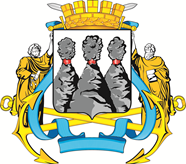 ГОРОДСКАЯ ДУМАПЕТРОПАВЛОВСК-КАМЧАТСКОГО ГОРОДСКОГО ОКРУГАот 17.02.2021 № 860-р35-я сессияг.Петропавловск-КамчатскийО внесении изменений в решение Городской Думы Петропавловск-Камчатского городского округа от 20.05.2020 № 677-р «О создании рабочей группы по разработке проекта решения Городской Думы Петропавловск-Камчатского городского округа «О внесении изменений в Решение Городской Думы Петропавловск-Камчатского городского округа от 28.08.2013 № 122-нд «О гарантиях и компенсациях для лиц, являющихся работниками организаций, финансируемых из бюджета Петропавловск-Камчатского городского округа»председатель рабочей группы:председатель рабочей группы:председатель рабочей группы:председатель рабочей группы:Франциус Н.В.-заместитель начальника Управления образования администрации Петропавловск-Камчатского городского округа;заместитель начальника Управления образования администрации Петропавловск-Камчатского городского округа;заместитель председателя рабочей группы:заместитель председателя рабочей группы:заместитель председателя рабочей группы:заместитель председателя рабочей группы:Воровский А.В.--заместитель председателя Городской Думы Петропавловск-Камчатского городского округа – председатель Комитета Городской Думы Петропавловск-Камчатского городского округа по местному самоуправлению и социальной политике;секретарь рабочей группы: секретарь рабочей группы: секретарь рабочей группы: секретарь рабочей группы: Дашковец Д.А.--главный специалист-эксперт юридического отдела Управления образования администрации Петропавловск-Камчатского городского округа;члены рабочей группы:члены рабочей группы:члены рабочей группы:члены рабочей группы:Гаспарян А.А.--заместитель начальника правового отдела Управления делами администрации Петропавловск-Камчатского городского округа;Кадачигова Д.С.--депутат Городской Думы Петропавловск-Камчатского городского округа по единому муниципальному избирательному округу;Катрук Т.О.--заместитель руководителя аппарата Городской Думы Петропавловск-Камчатского городского округа – начальник управления организационно-правового обеспечения работы аппарата Городской Думы Петропавловск-Камчатского городского округа;Колчанов Ю.В.--заместитель начальника Управления образования администрации Петропавловск-Камчатского городского округа – начальник юридического отдела Управления образования администрации Петропавловск-Камчатского городского округа;Мелехина Т.В.--депутат Городской Думы Петропавловск-Камчатского городского округа по единому муниципальному избирательному округу;Одинцова Т.Н.--заместитель руководителя Управления делами администрации Петропавловск-Камчатского городского округа – начальник отдела бухгалтерского учета и отчетности Управления делами администрации Петропавловск-Камчатского городского округа;Панов А.Г.--депутат Городской Думы Петропавловск-Камчатского городского округа по избирательному округу № 4;Рекунова О.В.--аудитор Контрольно-счетной палаты Петропавловск-Камчатского городского округа;Реук Л.В.--советник юридического отдела управления организационно-правового обеспечения работы аппарата Городской Думы Петропавловск-Камчатского городского округа;Толмачев И.Ю.--депутат Городской Думы Петропавловск-Камчатского городского округа по избирательному округу № 2;Чубкова О.С.--заместитель Главы администрации Петропавловск-Камчатского городского округа – руководитель Управления финансов администрации Петропавловск-Камчатского городского округа.».Председатель Городской Думы Петропавловск-Камчатского городского округа                             Г.В. Монахова